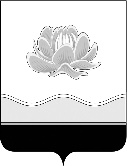 Российская Федерация Кемеровская область - КузбассМысковский городской округСовет народных депутатов Мысковского городского округа(седьмой созыв)Р Е Ш Е Н И Е от 24 апреля 2024г. № 20-нО гимне Мысковского городского округаПринятоСоветом народных депутатовМысковского городского округа23 апреля 2024 годаВ соответствии с частью 3 статьи 9 Федерального закона от 06.10.2003 № 131-ФЗ «Об общих принципах организации местного самоуправления в Российской Федерации», руководствуясь статьей 4 Устава Мысковского городского округа, Совет народных депутатов Мысковского городского округар е ш и л:1. Утвердить Положение о гимне Мысковского городского округа согласно приложению 1 к настоящему решению.2. Утвердить текст гимна Мысковского городского округа согласно приложению 2 к настоящему решению.3. Утвердить музыкальную редакцию гимна Мысковского городского округа согласно приложению 3 к настоящему решению.4. Настоящее решение направить главе Мысковского городского округа для подписания и обнародования в установленном порядке.5. Настоящее решение вступает в силу на следующий день после его официального обнародования.6. Контроль за исполнением настоящего решения возложить на комитет Совета народных депутатов Мысковского городского округа по развитию местного самоуправления и безопасности, администрацию Мысковского городского округа.Председатель Совета народных депутатов Мысковского городского округа           	 				           А.Б. АрхиповГлава Мысковского городского округа                                                          Е.В. ТимофеевПриложение № 1к решению Совета народных депутатов Мысковского городского округаот 24.04.2024г. № 20-нПОЛОЖЕНИЕО ГИМНЕ МЫСКОВСКОГО ГОРОДСКОГО ОКРУГА1. Общие положения1.1. Гимн, наряду с гербом и флагом, является официальным символом Мысковского городского округа и олицетворяет преемственность и неразрывность прошлого, настоящего и будущего в исторической жизни Мысковского городского округа.1.2. Настоящее Положение устанавливает описание гимна Мысковского городского округа и порядок официального использования.1.3. Гимн Мысковского городского округа призван развивать и укреплять национальное сознание и гордость за малую родину.1.4. Гимн Мысковского городского округа представляет собой музыкально-поэтическое произведение, исполняемое в случаях, предусмотренных настоящим Положением.1.5. Гимном Мысковского городского округа являются его текст и музыкальная редакция, утверждаемые решением Совета народных депутатов Мысковского городского округа.2. Порядок исполнения гимна Мысковского городского округа2.1. Гимн Мысковского городского округа может исполняться в оркестровом, хоровом, оркестрово-хоровом либо ином вокальном и инструментальном вариантах. При этом могут использоваться средства звуко- и видеозаписи, а также средства теле- и радиотрансляции.2.2. Гимн Мысковского городского округа должен исполняться в точном соответствии с утвержденными музыкальной редакцией и текстом.2.3. Гимн Мысковского городского округа исполняется:1) при вступлении в должность вновь избранного главы Мысковского городского округа;2) при открытии первого и закрытии последнего заседания Совета народных депутатов Мысковского городского округа очередного созыва;3) во время официальной церемонии подъема флага Мысковского городского округа и других официальных церемоний;4) во время открытия торжественных церемоний и иных мероприятий, проводимых органами местного самоуправления Мысковского городского округа.2.4. Гимн Мысковского городского округа может исполняться:1) во время церемоний встреч и проводов официальных лиц, посещающих Мысковский городской округ с официальными визитами;2) при открытии памятников и памятных знаков, связанных с историей Мысковского городского округа;3) при открытии и закрытии торжественных мероприятий, посвященных официальным праздникам и памятным событиям, проводимым в Мысковском городском округе;4) при вручении наград Мысковского городского округа;5) при открытии и закрытии городских спортивных соревнований в соответствии с правилами проведения этих соревнований;6) в иных случаях во время торжественных мероприятий, проводимых органами местного самоуправления Мысковского городского округа;7) муниципальными телевизионными и радиовещательными предприятиями, учреждениями.2.5. В случаях когда предписано исполнение Государственного гимна Российской Федерации, гимна Кемеровской области-Кузбасса, гимн Мысковского городского округа исполняется после исполнения соответственно Государственного гимна Российской Федерации, гимна Кемеровской области-Кузбасса.2.6. При публичном исполнении гимна Мысковского городского округа присутствующие выслушивают его стоя, мужчины - без головных уборов. В случае если исполнение гимна Мысковского городского округа сопровождается подъемом флага Мысковского городского округа, присутствующие поворачиваются к нему лицом.3. Заключительные положения3.1. Право использования гимна Мысковского городского округа с момента утверждения в качестве официального символа принадлежит органам местного самоуправления Мысковского городского округа, и с момента утверждения в качестве официального символа гимн не является объектом авторских прав.3.2. Обеспечение порядка исполнения гимна Мысковского городского округа возлагается на администрацию Мысковского городского округа.Приложение № 2к решению Мысковского городского округаСовета народных депутатовот 24.04.2024г. № 20-нТЕКСТГИМНА МЫСКОВСКОГО ГОРОДСКОГО ОКРУГААвтор слов: Трофеева Алена Игоревна1 КУПЛЕТ: Раскинулся город в живописных местах.Томь и Мрас-су – у всех на устах.И с трех сторон подступает тайга,В ней богатства Сибири - плоды и меха.ПРИПЕВ:Мыски – это город таёжный!Мыски – народ здесь надёжный!Огонек в каждом сердце – чистота и любовь.Развивается город с каждым днем вновь и вновь.2 КУПЛЕТ:При рождении город назван был Томазак.Шорский народ нарёк его так.Добывают здесь уголь, свет и тепло.Шахтер, энергетик, угольщик здесь заодно.ПРИПЕВ:Мыски – это город таёжный!Мыски – народ здесь надёжный!Много лет город наш согревает большую Сибирь.Своими руками создаём новый мир.3 КУПЛЕТ:Горные реки стремительно плещут, Воздух таёжный, самый чистейший.Заснежены горы, маршруты вдоль речек, Так манят поехать природе навстречу. ПРИПЕВ: Мыски – это город таёжный!Мыски – народ здесь надёжный!Уголь сибирский рождается в этих местах,Душа наполняется в наших таёжных лесах.Мыски – это город таёжный!Мыски – народ здесь надёжный!Огонек в каждом сердце – чистота и любовь.Развивается город с каждым днём вновь и вновь.Мыски!Приложение № 3к решению Совета народных депутатов Мысковского городского округаот 24.04.2024г. № 20-нМУЗЫКАЛЬНАЯ РЕДАКЦИЯ ГИМНА МЫСКОВСКОГО ГОРОДСКОГО ОКРУГА